Α΄Ε.Λ.Μ.Ε. Θεσσαλονίκης 		             Θεσσαλονίκη,   5/9/2021Π. Κορομηλά 51. τκ: 54622 					Email:	aelmethes@gmail.com		http://aelmethe.blogspot.com	                    Προς : Σχολεία και Συναδέλφους Α΄ΕΛΜΕΔιευθύνσεις Β΄θμιας Εκπαίδευσης Ανατολικής και Δυτικής ΘεσσαλονίκηςΠεριφερειακή Διεύθυνση Εκπαίδευσης Κεντρικής ΜακεδονίαςΜΜΕΝΑ ΕΓΚΡΙΘΟΥΝ ΕΔΩ ΚΑΙ ΤΩΡΑ ΟΛΑ ΤΑ ΤΜΗΜΑΤΑ ΣΕ ΓΕΛ ΚΑΙ ΕΠΑΛ!!!Όχι στην κατάργηση τμημάτων!!ΠΑΡΑΣΤΑΣΗ ΔΙΑΜΑΡΤΥΡΙΑΣ ΤΗΣ Α΄ ΕΛΜΕ                                                                                            ΜΑΖΙ ΜΕ ΤΟΥΣ ΓΟΝΕΙΣ ΤΩΝ ΜΑΘΗΤΩΝ                                                                                        ΤΗΝ ΤΡΙΤΗ 7 ΣΕΠΤΕΜΒΡΙΟΥ  στις  2:30 μμ.                                                                                                                         ΣΤΗΝ ΠΔΕ ΚΕΝΤΡΙΚΗΣ ΜΑΚΕΔΟΝΙΑΣ     Η πολιτική της κυβέρνησης κλείνει σχολεία!!! Μέσα στην εποχή της πανδημίας και ενώ το ζητούμενο είναι να μικρύνουν τα τμήματα για να μπορέσουν να κρατηθούν οι αποστάσεις στις αίθουσες,  η  κυβέρνηση και το υπουργείο, υποταγμένοι στη λογική κόστους οφέλους, δεν κλείνουν απλώς τμήματα αλλά σχεδόν ολόκληρα σχολεία!!!Το Υπουργείο, σε συνέχεια της πολιτικής όλων των προηγούμενων χρόνων, με τις ανάλγητες αποφάσεις του για την αδικαιολόγητη μη έγκριση τμημάτων σε σχολεία του νομού Θεσσαλονίκης  και ειδικότερα της Α΄ΕΛΜΕ, αναγκάζει να ξεριζώνονται από το οικείο τους περιβάλλον και να αναζητούν σχολική στέγη μαθητές που φοιτούν στη Β΄ και στη Γ’ Λυκείου!Επιβάλει στους μαθητές να ταξιδεύουν πολλές φορές χιλιόμετρα μακριά προκειμένου να αποκτήσουν το αγαθό της μόρφωσης, αλλά και να στριμωχτούν σε άλλα σχολεία όπως –όπως προκειμένου να τους βγει ο λογαριασμός.Δεν δίστασαν να κόψουν τμήμα προσανατολισμού όπου το 50% των μαθητών είναι παιδιά με ειδικές μαθησιακές δυσκολίες, το ένα μάλιστα από αυτά χρειάζεται και παράλληλη στήριξη.Σε πολλές περιπτώσεις είχαμε το πρωτοφανές να μην εγκρίνουν  σε σχολεία τα τμήματα όλων των προσανατολισμών και να εξαφανίζονται ολόκληρες τάξεις! Οι μαθητές αυτών των σχολείων θα βγουν την τελευταία στιγμή προς αναζήτηση σχολικής στέγης!Έτσι συνέβη με το 3ο ΓΕΛ Εχεδώρου ( Καλοχώρι) που δεν εγκρίθηκε κανένα τμήμα προσανατολισμού στη Γ΄ τάξη και στη Β΄ το τμήμα των Ανθρωπιστικών σπουδών με 8 άτομα. Καταργεί δηλαδή το Υπουργείο  τη Γ΄ τάξη και στη Β΄ θα μείνουν 15 μαθητές. Αυτό σημαίνει πως 25 μαθητές θα βγουν προς αναζήτηση σχολικής στέγης λίγο πριν το πρώτο κουδούνι. Να σημειώσουμε ότι το κοντινότερο σχολείο του Δήμου δεν μπορεί να τους δεχτεί, γιατί έχει και το ίδιο πρόβλημα χώρων, αλλά δεν υπάρχει ούτε απ’ ευθείας συγκοινωνιακή σύνδεση.Παρόμοια κατάσταση επικρατεί και με την μη έγκριση των τμημάτων του 2ου ΓΕΛ Χαλκηδόνας (Άδενδρο). Δεν εγκρίθηκε κανένα τμήμα Προσανατολισμού στη Β΄ τάξη, ενώ στη Γ΄ τάξη εγκρίθηκε μόνο το Οικονομίας - Πληροφορικής με 8 μαθητές. Δηλαδή το σχολείο δε θα έχει Β΄ τάξη και θα έχει μόνο 8 μαθητές  στη Γ΄  που λογικά θα χρειάζεται και έγκριση ως τμήμα Γενικής παιδείας, εφόσον το κατέστησαν ολιγομελές! Και εδώ 28 μαθητές θα βγουν προς αναζήτηση σχολικής στέγης λίγο πριν αρχίσουν τα μαθήματα. Να σημειωθεί ότι το σχολείο αυτό βρίσκεται στα όρια του νομού με πολύ δύσκολη συγκοινωνία.17ο ημερήσιο ΓΕΛ  Θεσσαλονίκης: Δεν εγκρίθηκε κανένα τμήμα προσανατολισμού στη Γ΄ τάξη, έτσι 23 μαθητές  στην πιο κρίσιμη περίοδο της σχολικής τους ζωής θα αναγκαστούν να αλλάξουν σχολικό περιβάλλον.Από το 2ο ημερήσιο ΓΕΛ Θεσσαλονίκης  δεν εγκρίθηκαν δύο τμήματα προσανατολισμού Θετικών σπουδών και Υγείας με 7 μαθητές το καθένα. Εδώ να σημειώσουμε πως οι μαθητές, τα μαθήματα Φυσικής , Χημείας και Μαθηματικών, θα τα παρακολουθούν με συνδιδασκαλία (14 Φυσική και Χημεία,  23 Μαθηματικά και μόνο στη Βιολογία θα είναι 7 μαθητές).11ο  Ημερήσιο ΓΕΛ Θεσσαλονίκης: δεν εγκρίθηκε στη Γ΄ τάξη το τμήμα Οικονομίας- Πληροφορικής με 8 μαθητές.1ο ΓΕΛ Κουφαλίων: δεν εγκρίθηκε τμήμα προσανατολισμού Θετικών Σπουδών και Υγείας στη Γ΄ τάξη με 7 μαθητές που μετά τις τελευταίες εγγραφές έγιναν 9+1. Να σημειώσουμε ότι το συγκεκριμένο σχολείο βρίσκεται επίσης στα όρια  του νομού και έχει δύσκολη συγκοινωνία.1ο ΓΕΛ Αγ. Αθανασίου: δεν εγκρίθηκε τμήμα προσανατολισμού Ανθρωπιστικών σπουδών στη Β΄ τάξη με 5 μαθητές χωρίς να έχουν γραφτεί όλοι οι μαθητές.Μετά από τα ΓΕΛ, τη σκυτάλη πήραν τα ΕΠΑΛ όπου ο οδοστρωτήρας που λέγεται «περικοπές» δε χτύπησε μόνο τα «ολιγομελή» αλλά και αυτά που είχαν πολλές εγγραφές.Έτσι στο 14ο Εσπερινό ΕΠΑΛ στο τμήμα της Γ΄ τάξης Σχεδιασμού – Διακόσμησης  του τομέα Εφαρμοσμένων Τεχνών, μοναδικό σε Εσπερινό ΕΠΑΛ σε  όλη την Ελλάδα, τον Ιούλιο γράφτηκαν 31 μαθητές.  Επειδή όμως το σχολείο δήλωσε μόνο ένα τμήμα, το σύστημα δέχτηκε μόνο 22 από αυτούς. Οι μαθητές, που έμειναν εκτός, δεν το γνωρίζουν και στις 13 Σεπτέμβρη θα έρθουν στο σχολείο!                                   Αξίζει να αναφερθεί ότι τα ΕΠΑΛ δεν μπορούν να γνωρίζουν τις εγγραφές τους εκ των προτέρων. Κι ενώ υπάρχει η δυνατότητα για τη δημιουργία ενός τμήματος ολιγομελούς  με 12 μαθητές (το σχολείο έχει επάρκεια σε καθηγητές και χώρους) αυτό δεν του επιτρέπεται.   Δηλαδή, οι μαθητές του Εσπερινού, που στο μεγαλύτερο ποσοστό τους  είναι ενήλικες,  εργαζόμενοι και κάποιοι συντηρούν τις οικογένειές τους, θα είναι αναγκασμένοι να εγγραφούν σε ιδιωτικό σχολείο προκειμένου να παρακολουθήσουν την ειδικότητα που επιθυμούν;;;Στο 7ο ημερήσιο  ΕΠΑΛ Θεσσαλονίκης  δεν εγκρίθηκε ολιγομελές τμήμα της Γ΄ τάξης   Σχεδιασμού και Διακόσμησης του τομέα Εφαρμοσμένων Τεχνών, με 7 μαθητές  (συν 1 μαθήτρια που δεν πρόλαβε να γραφτεί = 8), μοναδικό επίσης σε όλη τη ΔΔΕ Ανατολικής Θεσσαλονίκης. Να σημειωθεί ότι, αν το τμήμα είχε εγκριθεί, οι εγγραφές θα ήταν περισσότερες, επειδή μετά τις πανελλήνιες πολλοί μαθητές δείχνουν ενδιαφέρον να σπουδάσουν σε αυτό. Επίσης, δεν εγκρίθηκε το τμήμα Εμπορίας και Διαφήμισης του τομέα Διοίκησης και Οικονομίας  με 6 μαθητές, που και αυτό είναι μοναδικό στη ΔΔΕ Ανατολικής Θεσσαλονίκης.Στο 8ο ημερήσιο ΕΠΑΛ δεν εγκρίθηκε το τμήμα της Ειδικότητας Βοηθός Φαρμακείου με 3 άτομα.Στο 15ο ημερήσιο ΕΠΑΛ δεν εγκρίθηκε το τμήμα της Γ΄ τάξης ειδικότητας Μηχανολογικών Κατασκευών του τομέα Μηχανολογίας με 3 άτομα.Στο ΕΠΑΛ Χαλάστρας δεν εγκρίθηκε το τμήμα Αισθητικής της Γ΄ τάξης  του τομέα Υγείας – Πρόνοιας και Ευεξίας με 7 μαθητές, ενώ εκδηλώθηκε η επιθυμία να γραφτούν και άλλοι 3. Να σημειωθεί ότι αντίστοιχο τμήμα υπάρχει στα ΕΠΑΛ Κουφαλίων και Εύοσμου ( τα κοντινότερα) όπου για να φτάσει κάποιος από τη Χαλάστρα,  με διάφορες μετεπιβιβάσεις,  χρειάζεται από 2,5 έως 3 ώρες.Σε μια αγροτική περιοχή όπως η Χαλάστρα δεν εγκρίθηκε ο τομέας Γεωπονίας με 4 μαθητές ενώ έχουν εκδηλώσει την επιθυμία να γραφτούν και άλλοι 3.  Η ειδικότητα Φυτικής Παραγωγής, που έχει το συγκεκριμένο ΕΠΑΛ και που επιθυμούν οι μαθητές, λειτουργεί στα ΕΠΑΛ Εύοσμου, Σταυρούπολης και Λαγκαδά όπου οι μαθητές θέλουν 3 συγκοινωνίες για να φτάσουν.Τέλος, στο ΕΠΑΛ Κουφαλίων δεν εγκρίθηκε το τμήμα του τομέα Ηλεκτρολογίας στη Β΄ τάξη με 3 μαθητές.Ενδεχομένως να υπάρχουν και άλλα σχολεία τα οποία δεν αναφέρονται στην ανακοίνωση, επειδή η Διοίκηση αρνείται να δώσει στοιχεία. Καλούμε τους εκπαιδευτικούς να επικοινωνήσουν άμεσα με το σωματείο!Γίνεται ολοφάνερο ότι τα συγκεκριμένα σχολεία είναι "ενταγμένα" σε έναν γενικότερο σχεδιασμό συρρίκνωσης και τελικά κατάργησης στο άμεσο μέλλον, με καταστροφικά αποτελέσματα τόσο για τους μαθητές και τις οικογένειές τους, όσο και για την τοπική κοινωνία.Η μη έγκριση όλων των παραπάνω τμημάτων  συνιστά ευθεία επίθεση στα μορφωτικά δικαιώματα των μαθητών και στις επιλογές τους, αναγκάζοντάς τους πολλές φορές να μετακινούνται μακριά από το σπίτι τους αλλάζοντας δύο και τρία μεταφορικά μέσα και μάλιστα στις επικίνδυνες συνθήκες του κορονοϊού. Η έγκριση τμημάτων είναι χρόνιο πρόβλημα και οι εκπαιδευτικοί έχουν βγάλει τα συμπεράσματά τους. Αντί η Κυβέρνηση να πάρει μέτρα για την προστασία των μαθητών μας από τον κορωνοϊό, όπως την αραίωση των μαθητών, την ίδρυση νέων σχολείων κ.α, επιλέγει να κλείσει αυτά που δεν «συμφέρουν».  Δε θα κάνουμε ούτε βήμα πίσω από τα δίκαια αιτήματά μας!!Απαιτούμε:Να εγκριθούν όλα τα τμήματα των Ομάδων Προσανατολισμού στα ΓΕΛ και των Τομέων και Ειδικοτήτων στα ΕΠΑΛΝα δεσμευθεί το Υπουργείο και η διοίκηση ότι δε θα αποδυναμωθεί κανένα σχολείο και δε θα ασκηθεί καμιά πολιτική που συστηματικά και μεθοδικά  να οδηγεί σε συγχωνεύσεις,  ιδιαίτερα σε συνθήκες κορονοϊού.Όχι πάνω από 15 μαθητές ανά τάξη.Καλούμε τους συλλόγους διδασκόντων, γονείς και μαθητές, την τοπική κοινωνία να κινητοποιηθούν άμεσα και να δημοσιοποιήσουν τα αιτήματα τους!Συνεχίζουμε τις παρεμβάσεις για την προάσπιση του δημόσιου σχολείου και του δικαιώματος στην μόρφωση των μαθητών μας!  Η Πρόεδρος					                     Ο Γραμματέας                                                   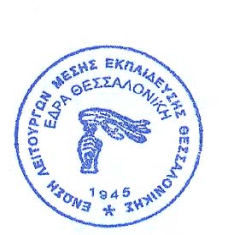 Τραγάκη  Δήμητρα		                                                  Λουκάς Ευάγγελος